                                                                                                                                                                                                                                                                                                                                                                                                                                                                                                                                                                                                                                                                                                                                                                                                                                                                                                                                                                                                                                                                                                                                                                                                                                                                                                                                                                                                                                                                                                                                                                                                                                                                              	MESTSKÁ ČASŤ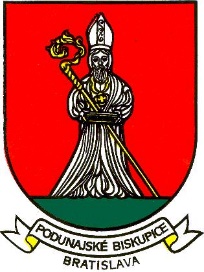 BRATISLAVA – PODUNAJSKÉ BISKUPICETrojičné námestie 11, 825 61 BratislavaMateriál určený na rokovanieMiestnej rady dňa:			14.06.2021Miestneho zastupiteľstva:		22.06.2021Návrh  na zrušenie Všeobecne záväzné nariadenie č. 5/2019,Mestskej časti Bratislava – Podunajské Biskupice ktorým sa určuje výška príspevku zákonného zástupcu dieťaťa a žiaka na čiastočnú úhradu nákladov v základných a materských školácha návrh na Všeobecne záväzné nariadenie č. .  /2021,Mestskej časti Bratislava – Podunajské Biskupice ktorým sa určuje výška príspevku zákonného zástupcu dieťaťa a žiaka na čiastočnú úhradu nákladov v základných a materských školáchPredkladá:								Materiál obsahuje:Mgr. Zoltán Pék					 		1. Návrh uzneseniastarosta								2. Dôvodovú správu	3. Návrh VZNSpracovala:PaedDr. Beata Biksadskávedúca oddelenia školstva a kultúryJÚN 2021Vyjadrenie miestnej rady ( zasadnutie dňa 14.06.2021 )UZNESENIE č. 142/2021/MRMiestna rada odporúča miestnemu zastupiteľstvu schváliť predložený návrh uznesenia.Vyjadrenie komisiíKomisia finančná, podnikateľských činností a obchodu :neprerokovalaKomisia sociálnych vecí a zdravotníctva :neprerokovalaKomisia školstva, kultúry, mládeže a športu :Odporúča miestnemu zastupiteľstvu prerokovať a schváliť návrh VZN.Komisia územného plánu, výstavby, životného prostredia, odpadov a cestného hospodárstva :Členovia komisie ÚP, V, ŽP, OaCH odporúčajú MiZ prijať tento návrh VZN.NÁVRH UZNESENIA MIESTNEHO ZASTUPITEĽSTVAMiestne zastupiteľstvo Mestskej časti Bratislava – Podunajské Biskupice po prerokovaní predloženého návrhu  schvaľuje:Návrh uzneseniaMiestne zastupiteľstvo Mestskej časti Bratislava – Podunajské Biskupice po prerokovaní  predloženého návrhu: A: ruší  Všeobecne záväzné nariadenie č. 5/2019, Mestskej časti Bratislava – Podunajské Biskupice ktorým sa určuje výška príspevku zákonného zástupcu dieťaťa a žiaka na čiastočnú úhradu nákladov v základných a materských školáchB: schvaľujeVšeobecne záväzné nariadenie č. .  /2021, Mestskej časti Bratislava – Podunajské Biskupice ktorým sa určuje výška príspevku zákonného zástupcu dieťaťa a žiaka na čiastočnú úhradu nákladov v základných a materských školáchDôvodová správaMestská časť Bratislava-Podunajské Biskupice (ďalej len „mestská časť“) ako zriaďovateľ škôl a školských zariadení v súlade § 6 ods. 1 zákona SNR č. 369/1990 Zb. o obecnom zriadení v znení neskorších predpisov, v súlade s § 28, § 112,  § 140 a § 142a) zákona NR SR č. 245/2008 Z. z. o  výchove a vzdelávaní (školský zákon) a o zmene a doplnení niektorých zákonov v znení neskorších predpisov (ďalej len „školský zákon“), v zmysle § 4 ods. 3 a 6 zákona 544/2010 Z. z. o  dotáciách v pôsobnosti Ministerstva práce, sociálnych vecí a rodiny Slovenskej republiky v znení neskorších predpisov (ďalej len „MPSVaR“) a v súlade § 6 ods. 24 zákona NR SR č. 596/2003 Z. z. o štátnej správe v školstve a školskej samospráve a o zmene a doplnení niektorých zákonov v  znení neskorších predpisov (ďalej len „zákon o štátnej správe v školstve“), určilo všeobecne záväzným nariadením č. 5/2019, zo dňa 11.06.2021 schválila Všeobecne záväzným nariadením č.  5/2019, zo dňa 11.06.2021, výšku príspevku zákonného zástupcu dieťaťa a žiaka na čiastočnú úhradu nákladov v základných a materských školách.Zákon 375/2018 z. z. zo 4. decembra 2018, menil a dopĺňal zákon č. 544/2010 Z. z. o dotáciách v  pôsobnosti Ministerstva práce, sociálnych vecí a rodiny Slovenskej republiky v znení neskorších predpisov a zákon č. 245/2008 Z. z. o výchove a vzdelávaní (školský zákon) a o zmene a doplnení niektorých zákonov v znení neskorších predpisov. Podľa § 4 ods. 3 tohto zákona dotáciu na podporu výchovy k stravovacím návykom možno poskytnúť na zabezpečenie obeda a iného jedla v materskej škole a v základnej škole na každé dieťa, ktoré navštevuje: posledný ročník materskej školy alebo základnú školu, materskú školu okrem dieťaťa navštevujúceho posledný ročník MŠ a  žije v domácnosti, ktorej sa poskytuje pomoc v hmotnej núdzi ktorej príjem je najviac vo výške životného minima, materskú školu, ak v materskej škole, okrem dieťaťa navštevujúce posledný ročník materskej školy, je najmenej 50% detí z domácností, ktorým sa poskytuje pomoc v hmotnej núdzi. MPSVaR poskytne dotáciu vo výške 1,20 € na každé dieťa posledného ročníka MŠ, vrátane detí, ktoré majú na základe posúdenia odborného lekára predpísanú diétnu stravu. Podmienky pre poskytovanie dotácií od 1.8. 2021 sa zmenili Zákonom  417/2020 Z. z.  zo 17.  decembra 2020,  ktorým sa mení a dopĺňa zákon č. 544/2010 Z. z. o dotáciách v pôsobnosti Ministerstva práce, sociálnych vecí a rodiny Slovenskej republiky v znení neskorších predpisov novelizoval  s účinnosťou od 1. augusta 2021 § 4 zákona č. 544/2010 Z.z. Dotáciu na podporu výchovy k stravovacím návykom dieťaťa možno poskytnúť na zabezpečenie obeda a iného jedla (ďalej len „strava“) v materskej škole  a v základnej škole  na: a) každé dieťa, ktoré navštevuje materskú školu alebo základnú školu a v materskej škole alebo v  základnej škole je najmenej 50 % detí z domácností, ktorým sa poskytuje pomoc v hmotnej núdzi,b) dieťa, ktoré navštevuje materskú školu alebo základnú školu a žije v domácnosti, ktorej sa poskytuje pomoc v hmotnej núdzi alebo ktorej príjem je najviac vo výške životného minima.Dotácia na podporu výchovy k stravovacím návykom dieťaťa sa poskytuje v sume 1,30 eura za každý deň, v ktorom sa dieťa zúčastnilo výchovno-vzdelávacej činnosti v materskej škole alebo vyučovania v základnej škole a odobralo stravu; za vyučovanie v základnej škole sa považuje aj individuálne vzdelávanie, ktoré sa uskutočňuje bez pravidelnej účasti na vzdelávaní v základnej škole.Všeobecne záväzné nariadenie určuje:výšku  mesačného  príspevku  zákonného zástupcu na  čiastočnú  úhradu výdavkov za pobyt dieťaťa v materskej  škole,výšku  mesačného  príspevku  na čiastočnú úhradu nákladov na činnosti školského klubu detí,výšku príspevku na čiastočnú úhradu nákladov, ktoré uhrádza zákonný zástupca vo výške nákladov na  nákup  potravín v zariadeniach školského stravovaniavýšku mesačného príspevku na režijné náklady a podmienky úhrady.Pre účely tohto nariadenia sú školami materské školy, školskými zariadeniami sú školské kluby detí, školskými účelovými zariadeniami sú zariadenia školského stravovania - školské jedálne pri materských a základných školách.Finančná pásma na nákup potravín na jedno jedlo podľa vekových kategórií stravníkov, ktoré určilo MŠVVaŠ s účinnosťou od 1.9.2019 zostávajú nezmenené. VŠEOBECNE ZÁVÄZNÉ NARIADENIEmestskej časti Bratislava – Podunajské Biskupiceč. .. / 2021zo dňa 22.6.2021ktorým sa určuje výška príspevku zákonného zástupcu dieťaťa a žiaka na čiastočnú úhradu nákladov v základných a materských školáchMiestne  zastupiteľstvo  mestskej  časti  Bratislava –Podunajské Biskupice  podľa  § 15  ods. 2 písm.  a)  zákona  Slovenskej národnej rady  č.  377/1990  Zb. o hlavnom  meste  Slovenskej republiky  Bratislave v znení  neskorších  predpisov,  § 6  ods.1  zákona Slovenskej národnej rady č.  369/1990 Zb.  o obecnom zriadení v znení neskorších predpisov, § 6 ods. 24 zákona č. 596/2003 Z. z. o štátnej správe v školstve a školskej samospráve  a  o  zmene a doplnení niektorých  zákonov  v znení neskorších  predpisov, v zmysle § 28, § 114,  § 140  zákona č. 245/2008 Z. z. o výchove a vzdelávaní (školský zákon) a o zmene a doplnení niektorých zákonov v znení neskorších predpisov, v zmysle § 4 ods. 3 a 6 zákona 544/2010 Z. z. o dotáciách v pôsobnosti Ministerstva práce, sociálnych vecí a rodiny Slovenskej republiky v znení neskorších predpisov (ďalej len „MPSVaR“) sa uznieslo na tomto všeobecne záväznom nariadení:Čl. 1Úvodné ustanovenieTýmto   všeobecne  záväzným  nariadením (ďalej len „nariadenie“) sa  určuje výška príspevku na čiastočnú úhradu nákladov v základných a  materských školách v zriaďovateľskej pôsobnosti mestskej časti Bratislava – Podunajské Biskupice (ďalej len „mestská časť“), podmienky a spôsob úhrady nákladov. Všeobecne záväzné nariadenie určuje:výšku  mesačného  príspevku  zákonného zástupcu na  čiastočnú  úhradu výdavkov za pobyt dieťaťa v materskej  škole, výšku  mesačného  príspevku  na čiastočnú úhradu nákladov na činnosti školského klubu detí,výšku príspevku na čiastočnú úhradu nákladov, ktoré uhrádza zákonný zástupca vo výške nákladov na  nákup  potravín v zariadeniach školského stravovaniavýšku mesačného príspevku na režijné náklady a podmienky úhrady.Pre účely tohto nariadenia sú školami materské školy, školskými výchovno-vzdelávacími zariadeniami sú školské kluby detí, školskými účelovými zariadeniami sú školské jedálne pri materských a základných školách.Na čiastočnú úhradu nákladov v materskej a základnej škole  prispieva zákonný zástupca dieťaťa a žiaka, ako aj iná fyzická osoba stravujúca sa v školskej jedálni.Výšku stanoveného príspevku v školách zverejní riaditeľ školy na verejne prístupnom mieste v škole.Čl. 2Materská školaZa pobyt dieťaťa v materskej škole prispieva zákonný zástupca na čiastočnú úhradu nákladov v materskej škole na jedno dieťa mesačne príspevok vo výške 30 €.  Základná výška príspevku na druhé  dieťa sa znižuje o 5 € a základná výška príspevku na tretie  dieťa sa znižuje o 10 €.Zníženie príspevku sa neuplatní na dieťa, ktorého súrodenec navštevuje materskú školu a plní povinné predprimárne vzdelávanie.Príspevok uhrádza zákonný zástupca vopred, najneskôr do 10. dňa príslušného kalendárneho mesiaca.Čl. 3Oslobodenie od úhrady príspevku v materskej školePríspevok  v materskej škole sa neuhrádza za dieťa:pre ktoré je predprimárne vzdelávanie povinné,ak zákonný zástupca dieťaťa predloží riaditeľovi materskej školy doklad o tom, že je poberateľom dávky v hmotnej núdzi a príspevkov k dávke v hmotnej núdzi,za dieťa, ktoré je umiestnené v zariadení na základe rozhodnutia súdu.Príspevok v materskej škole na základe rozhodnutia zriaďovateľa sa neuhrádza za dieťa, ktoré má prerušenú dochádzku do materskej školy na viac ako 30 po sebe nasledujúcich kalendárnych dní z dôvodu choroby alebo rodinných dôvodov preukázateľným spôsobom,ktoré nedochádzalo do materskej školy v čase školských prázdnin alebo bola prerušená prevádzka materskej školy zapríčinená zriaďovateľom alebo inými závažnými dôvodmi, v týchto prípadoch uhrádza zákonný zástupca pomernú časť určeného príspevku.		Čl.4Školský klub detíNa  čiastočnú úhradu nákladov spojených s činnosťou školského klubu pri základnej škole detí prispieva  zákonný zástupca žiaka mesačne na jedno dieťa príspevok do výšky najviac 20 €.Na čiastočnú úhradu nákladov spojených so skrátenou výchovno-vzdelávacou činnosťou školského klubu detí prispieva zákonný zástupca  mesačne na jedno dieťa príspevok do výšky najviac 20 €. Skrátená výchovno-vzdelávacia činnosť pre účely tohto nariadenia je zápis dieťaťa do školského klubu detí alebo pobyt dieťaťa v školskom klube detí v čase podávania obeda alebo zápis len na záujmovú činnosť školského klubu detí. Počas dochádzky dieťaťa do školského klubu v čase letných prázdnin rodič uhrádza plnú výšku stanoveného príspevku , prípadne jeho pomernú časť.Výšku sumy príspevku na čiastočnú úhradu určí riaditeľ základnej školy podľa náročnosti a druhu záujmovej alebo klubovej činnosti.Príspevok rodič uhrádza vopred, najneskôr do 10. dňa v príslušnom kalendárnom mesiaci.Čl. 5Oslobodenie od úhrady príspevku v školskom klube detíZriaďovateľ školského klubu detí môže rozhodnúť o znížení alebo odpustení príspevku, ak zákonný zástupca o to písomne požiada a predloží doklad o tom, že je poberateľom dávky v  hmotnej núdzi a príspevkov k dávke v hmotnej núdzi podľa osobitného predpisu.Čl.6Školská jedáleňVýška príspevku na nákup potravínŠkolská jedáleň pri materskej škole a školská jedáleň pri základnej škole poskytuje stravovanie deťom a žiakom za čiastočnú úhradu nákladov, ktoré uhrádza zákonný zástupca vo výške nákladov na nákup potravín podľa vekových kategórií stravníkov v nadväznosti na odporúčané výživové dávky podľa finančných pásiem.Finančné pásma   vymedzujú náklady na nákup potravín na jedno jedlo podľa vekových kategórií stravníkov a príspevok zákonného zástupcu dieťaťa a žiaka vo výške nákladov na nákup potravín.Výroba jedál pre dospelých stravníkov sa zabezpečuje podľa vekovej kategórie stravníkov 15 -19 ročných.Finančné pásma na nákup potravín na jedno jedlo podľa vekových kategórií stravníkov sa stanovujú nasledovne: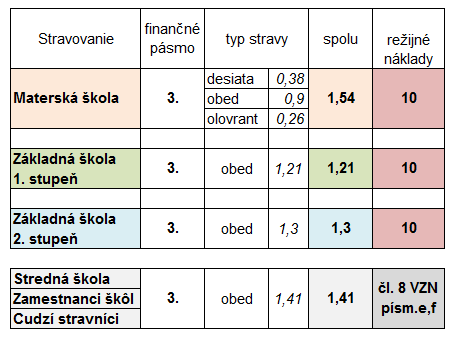 Čl. 7Školská jedáleňDotáciaZákonný zástupca prihlási žiaka na stravu na základe zápisného lístka stravníka.Dotáciu na podporu výchovy k stravovacím návykom dieťaťa možno poskytnúť na zabezpečenie obeda a iného jedla  v materskej škole a v základnej škole na:a) každé dieťa, ktoré navštevuje materskú školu alebo základnú školu a v materskej škole alebo v  základnej škole je najmenej 50 % detí z domácností, ktorým sa poskytuje pomoc v  hmotnej núdzi,b) dieťa, ktoré navštevuje materskú školu alebo základnú školu a žije v domácnosti, ktorej sa poskytuje pomoc v hmotnej núdzi alebo ktorej príjem je najviac vo výške životného minima.3.	Dotácia na podporu výchovy k stravovacím návykom dieťaťa sa poskytuje v sume 1,30 eura za každý deň, v ktorom sa dieťa zúčastnilo výchovno-vzdelávacej činnosti v materskej škole alebo vyučovania v základnej škole a odobralo stravu; za vyučovanie v základnej škole sa považuje aj individuálne vzdelávanie, ktoré sa uskutočňuje bez pravidelnej účasti na vzdelávaní v základnej škole. Ak dieťa neodobralo stravu z dôvodu, že zriaďovateľ nezabezpečil diétne jedlo podľa osobitného predpisu dieťaťu, u ktorého podľa posúdenia ošetrujúceho lekára zdravotný stav vyžaduje osobitné stravovanie, poskytnutú dotáciu na podporu výchovy k stravovacím návykom dieťaťa, zriaďovateľ vyplatí rodičovi dieťaťa alebo fyzickej osobe, ktorej je dieťa zverené do starostlivosti rozhodnutím súdu.Čl.8Školská jedáleňVýška príspevku za réžiuVýška príspevku na režijné náklady:Stravníci vo veku od 2 do 15 rokov uhrádzajú okrem príspevku na nákup potravín na jedno jedlo aj režijné náklady mesačne vo výške 10 Eur.Režijný príspevok je nevratný. Každé dieťa/žiak, ktorý odoberie aspoň jeden obed                   v mesiaci, uhrádza režijný príspevok.Rodič dieťaťa alebo žiaka, ktorý je poberateľom dávky v hmotnej núdzi a príspevkov k dávke v hmotnej núdzi podľa osobitného predpisu, neuhrádza výšku príspevku na režijné náklady.Príspevok na režijné náklady uhrádza zákonný zástupca aj za stravníkov, ktorým je umožnená donáška hotového jedla do školskej jedálne. Zamestnanec materskej a základnej školy v zriaďovateľskej pôsobnosti mestskej časti uhrádza za jedno jedlo poplatok vo výške príspevku nákladov na nákup potravín podľa stanoveného finančného pásma a réžiu vo výške skutočných nákladov potrebných na prípravu jedného jedla, ktorú určí riaditeľ školy. Úhrada sa realizuje podľa § 152 ods. 3 Zákonníka práce.Pre cudzích dospelých stravníkov sa výška režijných nákladov vypočíta zo skutočných nákladov potrebných na prípravu jedného jedla. Výšku príspevku  určí riaditeľ školy.Príspevok na nákup potravín a režijný poplatok sa uhrádza mesačne zálohovo vopred, najneskôr však do 20. dňa predchádzajúceho mesiaca, v ktorom sa dieťa, žiak a dospelý stravník stravuje.Zákonný zástupca má povinnosť odhlásiť dieťa, ktoré sa nezúčastní výchovno-vzdelávacej činnosti v materskej škole z poskytovania stravy v školskej jedálni a to do 14:00 h predchádzajúceho dňa.Zákonný zástupca má povinnosť odhlásiť žiaka, ktorý sa nezúčastní vyučovania v základnej škole z poskytovania stravy v školskej jedálni a to do 14:00 h predchádzajúceho dňa.Čl. 9Použitie príjmov z príspevkovPríjmy z príspevkov uhradených podľa tohto nariadenia budú v plnej výške zahrnuté do rozpočtu materských a základných škôl.Paušálny režijný poplatok  bude  účelovo   viazaný na  osobné náklady školských jedální, na  prevádzku   a obnovu   inventáru   a zariadenia v školských jedálňach.Čl. 9Záverečné  ustanoveniaTýmto všeobecne záväzným nariadením sa ruší:Všeobecne  záväzné  nariadenie  mestskej  časti   Bratislava – Podunajské  Biskupice  č. 5/2019  zo dňa 11.6. 2019, ktorým sa určuje výška príspevku zákonného zástupcu dieťaťa a žiaka na čiastočnú úhradu nákladov v základných a materských školáchČl. 10ÚčinnosťToto všeobecne záväzné nariadenie nadobúda účinnosť 1. septembra 2021.										Mgr. Zoltán Pék 										starostaNávrh tohto VZN bol zverejnený na úradných tabuliach mestskej časti od .......    do